Publicado en Barcelona el 29/07/2024 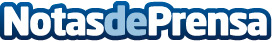 La mitad de las habilidades relacionadas con la productividad se verán afectadas por la IALa Inteligencia Artificial (IA) Generativa transformará la mitad de las habilidades laborales, según un estudio de Foxize. Sin embargo, muchas empresas están adoptando estas herramientas sin la formación necesaria, lo que puede llevar a una infrautilización de su potencial. El informe destaca habilidades que se beneficiarán con menos esfuerzo, como la generación de ideas y la mejora de la productividadDatos de contacto:PilarFoxize933 09 97 41Nota de prensa publicada en: https://www.notasdeprensa.es/la-mitad-de-las-habilidades-relacionadas-con Categorias: Inteligencia Artificial y Robótica Recursos humanos Formación profesional http://www.notasdeprensa.es